MCSご利用アカウント完全削除お申込み用紙この度は、ご連絡いただきありがとうございます。下記フォームに必要事項を明記の上、弊社サポートデスクまでメールにてお申し込みください。※入力間違いの無いよう、ご記入の際は十分ご注意ください。※依頼者がご本人と異なる場合、下記事項をご記入ください。【重要】アカウント完全削除に伴い、下記についてご了承いただいた上で削除の作業を致します。ご登録されていたユーザID（メールアドレス）とパスワードでMCSにログインができなくなり、今まで投稿された内容をご確認頂けなくなります。（職場の情報共有、患者グループ、自由グループのメンバーから削除されます。）これまでの投稿メッセージは「医療・介護関係者」というユーザ名で残ります。ご自身お一人のみが所属している状態で、かつビジネスプランをご利用の場合は、弊社にてビジネスプラン中途解約の手続きを行います。（ビジネスプラン契約期間終了前に、決済もしくは請求書が自動送付されます。）ご依頼日MCS登録施設名完全削除するユーザ氏名完全削除するユーザの登録メールアドレス@所属施設名依頼者　氏名依頼者のメールアドレス@完全削除するユーザに下記確認事項について了承いただきましたか？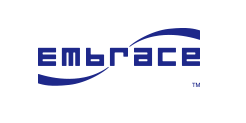 〒100-0006　千代田区有楽町2-7-1有楽町イトシア１２階サポートデスク　TEL ： 0800-123-6611メールアドレス：support@embrace.co.jp